PLANTILLA DE FORMULARIO DE PEDIDO DE ALIMENTOS 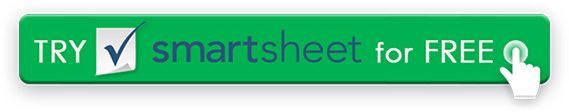 Nombre de la empresaTU LOGOTU LOGOTU LOGOTU LOGOTU LOGOCalle principal 123TU LOGOTU LOGOTU LOGOTU LOGOTU LOGOHamilton, OH 44416TU LOGOTU LOGOTU LOGOTU LOGOTU LOGO(321) 456-7890TU LOGOTU LOGOTU LOGOTU LOGOTU LOGODirección de correo electrónicoTU LOGOTU LOGOTU LOGOTU LOGOTU LOGOPunto de contactoTU LOGOTU LOGOTU LOGOTU LOGOTU LOGOdirección webFORMULARIO DE PEDIDOFORMULARIO DE PEDIDOFORMULARIO DE PEDIDOCLIENTEORDEN NO.ORDEN NO.FECHA DEL PEDIDOFECHA DEL PEDIDOATTN: Nombre / DeptNombre de la empresaFECHA NECESARIAFECHA NECESARIATIEMPO NECESARIOTIEMPO NECESARIOCalle principal 123Hamilton, OH 44416PEDIDO RECIBIDO PORPEDIDO RECIBIDO PORPEDIDO RECIBIDO PORPEDIDO RECIBIDO POR(321) 456-7890Dirección de correo electrónicoDESCRIPCIÓNQTYQTYPRECIO POR UNIDADPRECIO POR UNIDADTOTAL $                       -    $                       -    $                       -    $                       -    $                       -    $                       -    $                       -    $                       -    $                       -   OBSERVACIONES / ENTREGA / INFORMACIÓN DE PAGOSUBTOTALSUBTOTAL $                      -   introducir porcentajeintroducir porcentajeTASA IMPOSITIVATASA IMPOSITIVA0.000%IMPUESTO TOTALIMPUESTO TOTAL $                       -   ENTREGAENTREGA $                       -   GRAN TOTALGRAN TOTAL $                      -   Introduzca el importe inicial del pymtIntroduzca el importe inicial del pymtMENOS PAGOMENOS PAGO $                       -   ¡GRACIAS!TOTAL ADEUDADOTOTAL ADEUDADO $                      -   RENUNCIACualquier artículo, plantilla o información proporcionada por Smartsheet en el sitio web es solo para referencia. Si bien nos esforzamos por mantener la información actualizada y correcta, no hacemos representaciones o garantías de ningún tipo, expresas o implícitas, sobre la integridad, precisión, confiabilidad, idoneidad o disponibilidad con respecto al sitio web o la información, artículos, plantillas o gráficos relacionados contenidos en el sitio web. Por lo tanto, cualquier confianza que deposite en dicha información es estrictamente bajo su propio riesgo.